О внесении  дополнений и изменений  в решение Совета сельского поселения  Зареченский  сельсовет муниципального район Кугарчинский район Республики Башкортостан от «12» ноября 2012 года № 40    «Об установлении земельного налога»         В соответствии со  статьями 397, 398, частью 6 статьи 391 налогового кодекса Российской федерации  Совет  сельского  поселения  Зареченский  сельсовет муниципального района Кугарчинский район Республики Башкортостан                  РЕШИЛ:1. пункт 9 изложить в следующей редакции:                                                                   9. Освободить от уплаты земельного налога следующие категории налогоплательщиков:а) участников Великой Отечественной войны;б) вдов участников ВОВ;в)  инвалидов 1-2 группы ;    2.  Настоящее решение обнародовать на информационном стенде в здании администрации сельского поселения и разместить на официальном сайте сельского поселения в сети «Интернет».3. Настоящее решение вступает в  силу  со дня его официального обнародования.                                                                                                                          Глава  сельского поселения	                                              И.З.Масягутов                                              № 9103.03.2018БАШ6ОРТОСТАН  РЕСПУБЛИКА№ЫК9г1рсен районы муниципаль районыны5 Заречье ауыл Советы ауыл бил1м13е Советы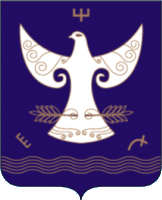 РЕСПУБЛИКА  БАШКОРТОСТАНСовет сельского поселения    Зареченский сельсовет муниципального района Кугарчинский район РЕСПУБЛИКА  БАШКОРТОСТАНСовет сельского поселения    Зареченский сельсовет муниципального района Кугарчинский район :АРАР:АРАР                      РЕШЕНИЕ                      РЕШЕНИЕ